Personal ProfileThe field of Industrial Automation has always been my interest and ultimate career line. Hence, I have set a goal for myself to join the team of a leading engineering firm to be able to develop myself further and share the nearly 6 years of knowledge and experience that I have acquired working in Industrial Automation in Oman and Sudan combined with my accredited Advanced Diploma of Industrial Automation (A Class practical continuing professional development). Working in the ME region has given me the opportunity to develop comprehensive skills in HVAC Control (BMS) from bidding to commissioning that I believe contributes greatly to me being an effective team player in this field and brings added value to the organization I am part of.Academic Qualifications2012 - 2014Advanced Diploma of Industrial AutomationPractical continuing professional development A ClassDublin Accord (52403WA) Engineering Institute Of Technology EIT West Perth, Australia http://www.eit.edu.au2003 - 2008	B.Sc.(honors)/Control EngineeringGraduation Project:[Automation Of Kehaila East Agricultural Scheme]University of KhartoumFaculty of EngineeringKhartoum, Sudanhttp://www.uofk.eduEmployment HistoryClienteleNizwa Grand MallAnantara ResortMinistry of DefenceTaameerMinistry of EducationAl Madina Financial ServicesRoyal Oman PoliceSep. 2009 - Oct. 2010ClienteleDAL Group In-house ProjectsSep. 2008 - Aug. 2009Job Responsibilities:Responsible for Detailed Design Engineering, all shop drawings as per site conditions and main contract schedule.Coordinate with project Engineer to generate a Project Schedule.Preparations of DDC panel drawings in liaise with Draughts man.Coordinate with Starter Panel vendors & explain the I/O points for BMS connectivity.Explaining the shop drawings and DDC connectivityProject Management and commissioning of HVAC BMS projects.Project Management and Commissioning high level interfaces with various systems, and communication protocols.Worked on leading BMS products (Schneider Electric)Responsible for Pre-Sales, estimation, detailed proposals & design works for BMS projects in all aspects.Achievements:Successfully delivered 7 projects for private and government sectorsSuccessfully led negotiations and Partnership Agreement between Shamel and Schneider Electric for BMS products for Oman market.Successfully started the founding of BMS Division at ShamelSudanese Liquid Air (SLA) CompanyOperation and maintenance EngineerPart of DAL group companies (leading business group in Sudan) Gases production and distributionKhartoum, SudanJob Responsibilities:Solely responsible for Oxygen Plant operations (3-shift Roster System)Being a member of the plant troubleshooting teamSupervised the contractor’s installation of the new Oxygen & Nitrogen Plant.Family BusinessInstallation SupervisorKhartoum, SudanClienteleJob Responsibilities:Supervised residential and medical buildings electrical installationResidential Projects	•	Responsible over material procurementTraining Courses31 January - 4 Feb 201613 April - 17 April 20145 March - 6 March 201423 February 20143 September 200722 August 200722 August 2007SBOW+LonWorks with Xenta DevicesSchneider Electric Middle East, Africa (MEA) Training Center Dubai, United Arab EmiratesTAC Vista Menta/Xenta Basic CourseSchneider Electric Middle East, Africa (MEA) Training Center Dubai, United Arab EmiratesBuilding Management Systems BMS Pre-sales & Design TrainingSchneider Electric Middle East, Africa (MEA) Training Center Dubai, United Arab EmiratesBuilding Management Systems BMS Sales TrainingSchneider Electric Middle East, Africa (MEA) Training Center Dubai, United Arab EmiratesCertified Fiber Optic Technician (CFOT) And RFID TrainingSignificant Technologies SDN BHD (SIGtech)Kuala Lumpur, MalaysiaHuman Machine Interface (HMI) And SCADA ApplicationUniversity Kuala Lumpur Malaysia France InstituteKuala Lumpur, MalaysiaTraining Course On Digital ElectronicsSudan Atomic Energy Commission Instrumentation CenterKhartoum, SudanProfessional Society MembershipsProfessional Association	•	Sudanese Engineering CouncilCorporate MembershipInstitute Of Measurement & Control (MInstMC) United Kingdom (UK).Voluntary WorkSocial InitiativesUniversity of KhartoumFountain Control with a PLC (S7-200) Engineer Week Exhibition Khartoum, SudanPersonal DevelopmentHVAC Controls & IndustrialAutomationReferencesSensors and auxiliary devices selectionControl valves and dampers selection and sizingControl valves and dampers Actuators selection and sizingPID loop tuningData Point List making and controllers selectionElectric controlsAnalog electronic controlsPneumatic controls and compressor sizingDirect digital control (DDC)DDC networks and controls protocolsVariable frequency drives selectionSBO functional block diagram programmingSBO graphic editor design and programmingWork Place Tech programming for MNL and MNB controllersIntegration with BacNet, Modbus, and LonWorks third-party devicesAll references are available on request.Date of Birth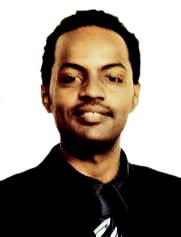 :12th Jun. 1986Mahmoud Email::Mahmoud.338085@2freemail.com Mahmoud Nationality:SudaneseMajor Capabilities and SkillsLanguagesThird-party SupervisionEnglish (R - W - S) FluentProject Management & Performance       Arabic (R - W - S) Mother tongueQuality & Details OrientationCommunication & CoordinationMarket Research & InsightMulti-tasking & PunctualityDelegation & Follow upLatest Technology AwarenessSep. 2012 – July. 2016HVAC BMS Project EngineerHVAC BMS Project EngineerElectro Mechanical Division (EMD)Muscat, Sultanate of Oman